Shame and Self-Compassion:                                                                                                                                                                  An Introduction to Hakomi Mindfulness-Centred Somatic Psychotherapy                                                                        April 6-7, 2018                                                                                                                                                                      Edmonton, Alberta 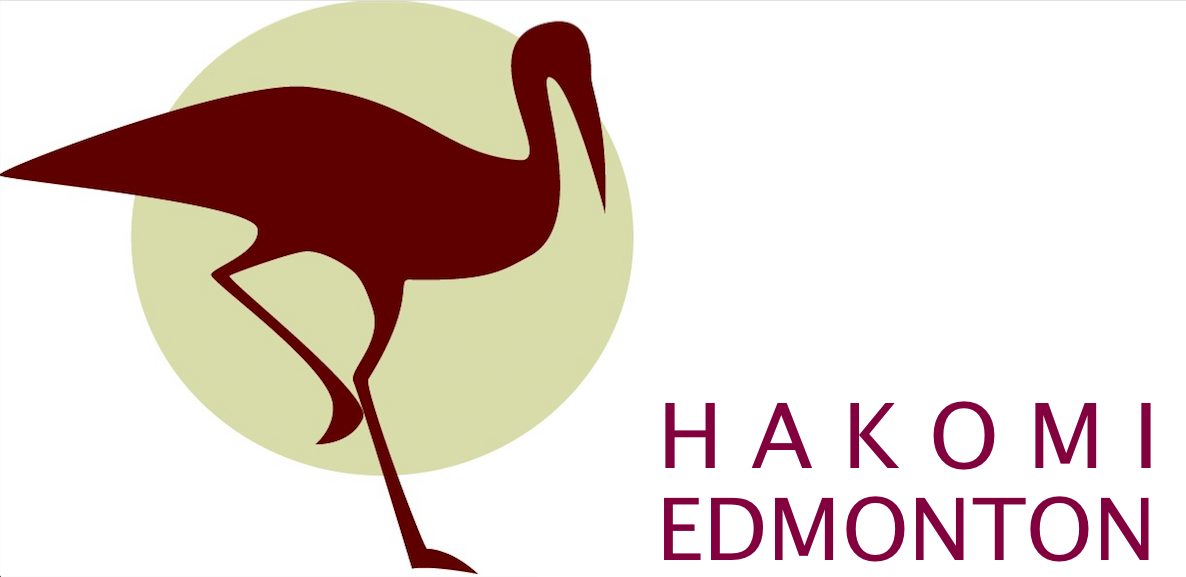 Recent studies have shown the devastating, immobilizing and disorienting effects of shame on the human psyche. Shame is a disempowering downward spiraling helix.  Guilt on the other hand both mobilizes and orients us to the world in which we live. The practice of Self-compassion is the bridge that helps us move from the painful isolation of shame into a more mindful and empowering connection with our self and our common humanity. Hakomi is a Mindfulness Centred Somatic Psychotherapy that is deeply rooted in five principles, namely, Mindfulness, Non-violence, Organicity, Unity and Mind-Body-Spirit Wholism.  These Principles and practices guide both the work and the therapist.This workshop will give you an overview of the Hakomi Method and will include:A presentation of the Hakomi Principles and theoryExperiential exercises and practiceA close look at the difference between shame and guiltAn experiential exploration of the practice of Self-compassionA demonstration of an actual therapy session, with an opportunity for discussion of the techniques usedYou will learn skills that you can start using immediately with your clients.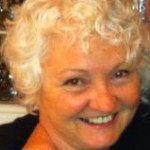 Presented by:Hakomi Edmonton	        	           Administrative Assistant: Petros Efstathiou 780-619-4412  Hakomi.Edmonton@gmail.com					www.HakomiEdmonton.caWorkshop Registration FormPlease return this form and a cheque/email money transfer for your full payment to:PO Box 51021, Highlands PO, Edmonton, AB T5W 5G5 or Hakomi.Edmonton@gmail.comPlease make cheques payable to Hakomi Edmonton 	Registration is also available onlineor etransfers to Hakomi.Edmonton@gmail.com		            at www.hakomiedmonton.caHow did you hear about this workshop?May we add you to our e-mail list (please circle)? 	YES		NoShame and Self-Compassion                                                                                                                                                                  A Two (2) Day Introduction to the Hakomi Method Friday & Saturday, April 06 & 07, 2018         Edmonton, ABHakomi Edmonton Administrative Assistant: Petros Efstathiou, 780-619-4412 Hakomi.Edmonton@gmail.comNameStreet AddressCityPostal CodeHome/Cell PhoneWork PhoneEmail AddressTIMESTUITIONLOCATIONFriday, April 06, 2018   9:30 am – 4:30 pmSaturday, April 07, 20189:30am – 4:30 pmInvestment:$350.00Students & NPOs:$300.00incl. gstTBAEdmonton, AB 